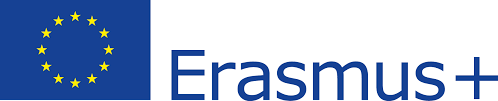 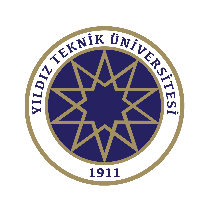 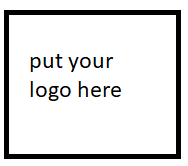 YILDIZ TECHNICAL UNIVERSITY- …………. UNIVERSITY                                                                                                                                                                                                                                                                                                                                                                   2018-2019 ACADEMIC YEAR 
INTERNATIONAL CREDIT MOBILTY-ICM
APPLICATION FORM for Staff Mobility 
APPLICATION FORM for Staff Mobility 
APPLICATION FORM for Staff Mobility 
APPLICATION FORM for Staff Mobility 
APPLICATION FORM for Staff Mobility 
APPLICATION FORM for Staff Mobility 
APPLICATION FORM for Staff Mobility 
APPLICATION FORM for Staff Mobility Name-Surname:Gender: F     M Gender: F     M Gender: F     M Gender: F     M Nationality:Nationality:                 Photo Date-place of birth: Passport-National ID number:Passport-National ID number:Passport-National ID number:Passport-National ID number:Job Title:Job Title:                 Photo Home country:Home university:Home university:Home university:Home university:Department/Unit:Department/Unit:                 Photo Erasmus Code/PIC code:E-mail:E-mail:E-mail:E-mail:Phone:Phone:                 Photo Position: Academic     
               Administrative Mobility type:    Teaching     
                           Training  Mobility type:    Teaching     
                           Training  Mobility type:    Teaching     
                           Training  Mobility type:    Teaching     
                           Training  Address:Address:Address:Contact person for emergency:Contact person for emergency:Contact telephone/e-mail for emergency:Contact telephone/e-mail for emergency:Contact telephone/e-mail for emergency:Contact telephone/e-mail for emergency:Intended dates:   Start    dd/mm/yyyy       
                           End      dd/mm/yyyy       Intended dates:   Start    dd/mm/yyyy       
                           End      dd/mm/yyyy       SELECTION CRITERIASELECTION CRITERIASELECTION CRITERIASELECTION CRITERIASELECTION CRITERIASELECTION CRITERIASELECTION CRITERIASELECTION CRITERIASeniority Junior (< 10 years)  +5pts
 Intermediate (10-19 years) +10 pts
 Senior (20+ years) +15 ptsSeniority Junior (< 10 years)  +5pts
 Intermediate (10-19 years) +10 pts
 Senior (20+ years) +15 ptsHave you ever participated in Erasmus+ mobility previously? If yes, how many?
Yes  -10 pts (each)  No  +50 ptsHave you ever participated in Erasmus+ mobility previously? If yes, how many?
Yes  -10 pts (each)  No  +50 ptsHave you ever participated in Erasmus+ mobility previously? If yes, how many?
Yes  -10 pts (each)  No  +50 ptsHave you ever participated in Erasmus+ mobility previously? If yes, how many?
Yes  -10 pts (each)  No  +50 ptsSpecial need: Yes  +10pts No  0pts
Attach a document which is not older than 3 months.Special need: Yes  +10pts No  0pts
Attach a document which is not older than 3 months.Last graduation degreeLast graduation degree□ High School +5 pts   □ Associate degree: +10 pts     
□ Bachelor +15 pts       □ Master +20 pts       □ PhD +25 pts□ High School +5 pts   □ Associate degree: +10 pts     
□ Bachelor +15 pts       □ Master +20 pts       □ PhD +25 pts□ High School +5 pts   □ Associate degree: +10 pts     
□ Bachelor +15 pts       □ Master +20 pts       □ PhD +25 pts□ High School +5 pts   □ Associate degree: +10 pts     
□ Bachelor +15 pts       □ Master +20 pts       □ PhD +25 pts□ High School +5 pts   □ Associate degree: +10 pts     
□ Bachelor +15 pts       □ Master +20 pts       □ PhD +25 pts□ High School +5 pts   □ Associate degree: +10 pts     
□ Bachelor +15 pts       □ Master +20 pts       □ PhD +25 ptsMOTIVATION 
(Please explain the following shortly.)MOTIVATION 
(Please explain the following shortly.)MOTIVATION 
(Please explain the following shortly.)MOTIVATION 
(Please explain the following shortly.)MOTIVATION 
(Please explain the following shortly.)MOTIVATION 
(Please explain the following shortly.)MOTIVATION 
(Please explain the following shortly.)MOTIVATION 
(Please explain the following shortly.)Your tasks and responsibilities at your universityYour tasks and responsibilities at your universityYour tasks and responsibilities at your university:::::Your expectations about participating in this mobilityYour expectations about participating in this mobilityYour expectations about participating in this mobility:::::The departments you would like to visitThe departments you would like to visitThe departments you would like to visit:::::Any special interest during this mobilityAny special interest during this mobilityAny special interest during this mobility:::::The overall objectives of your mobilityThe overall objectives of your mobilityThe overall objectives of your mobility:::::COMMITMENT
I certify that the information given in this application is true, complete, and accurate to the best of my knowledge.COMMITMENT
I certify that the information given in this application is true, complete, and accurate to the best of my knowledge.COMMITMENT
I certify that the information given in this application is true, complete, and accurate to the best of my knowledge.COMMITMENT
I certify that the information given in this application is true, complete, and accurate to the best of my knowledge.COMMITMENT
I certify that the information given in this application is true, complete, and accurate to the best of my knowledge.COMMITMENT
I certify that the information given in this application is true, complete, and accurate to the best of my knowledge.COMMITMENT
I certify that the information given in this application is true, complete, and accurate to the best of my knowledge.COMMITMENT
I certify that the information given in this application is true, complete, and accurate to the best of my knowledge.StaffStaffStaffStaffInstitutional coordinator at home universityInstitutional coordinator at home universityInstitutional coordinator at home universityInstitutional coordinator at home universityName-Surname:Name-Surname:Name-Surname:Name-Surname:Name-Surname:Name-Surname:Name-Surname:Name-Surname:Signature/Date:Signature/Date:Signature/Date:Signature/Date:Signature/Date/Stamp:Signature/Date/Stamp:Signature/Date/Stamp:Signature/Date/Stamp: